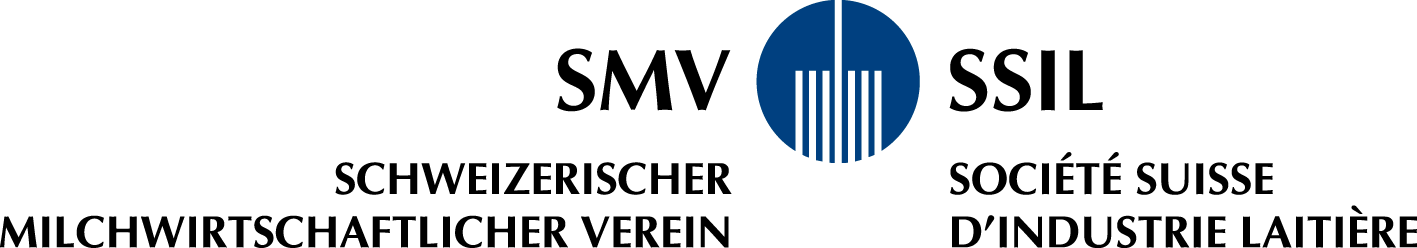 Dossier de formationPour la formation professionnelle initiale de
Personne en formationEntreprise formatriceFormatrice/formateur en entrepriseDomaine de productionFormation du/auEdition août 2020Edition et diffusionSOCIÉTÉ SUISSE D’INDUSTRIE LAITIÈRE (SSIL) Gurtengasse 6, 3001 Berne Téléchargement: https://technologue.ch/fr/en-apprentissage/dossier-de-formation-afp.html1. Le dossier de formation, c’est quoi?Le dossier de formation est une composante importante de votre formation. C’est un document écrit composé de 13 rapports, que vous allez établir au cours de vos deux ans de formation.Dans l’aperçu des sujets (annexe 1) vous trouverez dans la première colonne les sujets à traiter, ils correspondent aux compétences opérationnelles du plan de formation. Dans la dernière colonne, vous trouvez une recommandation de l’année de formation pour établir les rapports.Vous trouverez dans l’annexe 1 les exigences formelles (nombre de rapports, sujets) par domaine de compétences. Les sujets de la rubrique « Généralités » (2 rapports) et du domaine de compétence a (5 rapports) sont imposés. Pour le domaine b, vous avez 2 rapports de votre choix (à cocher dans la liste) à fournir. Vous choisissez d’entente avec votre formateur un produit par compétence (b.1 et b.2) fabriqué dans l’entreprise et élaborez un rapport pour chacun de ces 2 produits. Lorsque l’entreprise formatrice n’est active que dans l’une des deux compétences, le rapport du 2e produit (de l’autre compétence) peut être fait sur un sujet/produit traité en cours interentreprises.Pour le domaine c, il faut fournir 3 rapports, 2 sujets sont imposés (c.1 et c.2), le 3e est au choix (c.3 ou c.4). Pour le domaine d, 1 rapport sur 1 sujet des deux sujets est à produire.2. Pourquoi élaborer un dossier de formation?Par les rapports du dossier de formation, vous décrivez pas à pas les travaux importants et les progrès de votre apprentissage. Ce document est votre «livre de bord» de formation et illustre votre manière de vous approprier la matière du plan de formation.La forme écrite est exigée pour les raisons suivantes :Ce que vous aurez consigné par écrit et mis en forme vous-même sera mieux fixé dans votre cerveau et vous aurez à tout moment la possibilité de vous y référer en consultant les rapports. Le dossier vous aide à présenter et à assimiler la matière.Le formateur va pouvoir consulter, commenter, juger les rapports et ensuite les discuter avec vous et vous donner des conseils pour les compléter et établir les rapports suivants.Le dossier de formation peut être utilisé comme documentation personnelle à l’occasion de la procédure de qualification (travaux pratiques).3. Comment confectionner votre dossier de formation?Les contributions/rapports du dossier de formation doivent refléter de manière complète et avec les informations utiles les activités réalisées et produits fabriqués. Cela signifie pour vous :Faites une description précise de la matière, utilisez les termes techniques appropriés, faites-le par des phrases courtes, simples, précises et claires.Écrivez les textes vous-mêmes, recopier (manuel, littérature, revues) ou copier-coller (internet) doit être l’exception (par exemple définition, citations) et indiquez la source. Enrichissez vos textes avec vos observations, réflexions et questions. Souvent une image est plus parlante qu’un long texte. Complétez vos rapports avec des photos, esquisses, dessins etc. Idéalement vous les produisez vous-même. Le cas échéant vous en trouvez dans des revues ou sur internet.Lorsque vous reprenez des textes ou illustrations (livres, revues, internet) ne vous parez pas des plumes du paon, soyez honnêtes et indiquez toujours la source et l’auteur.Le dossier de formation est la carte de visite de votre travail durant la formation. Prenez en soin, élaborez des rapports complets et attrayants. Pour vous faciliter la tâche vous trouverez dans l’annexe 2 des canevas structurés pour les différents rapports. Vous pouvez compléter vos rapports au besoin avec d’autres points/rubriques. Vous adapterez le volume (nombre de pages) de ce canevas et répartirez les informations sur plusieurs pages. 4. Quand allez-vous établir les rapports du dossier de formation? Au début de votre formation, vous recevez une introduction par les formateurs des 3 lieux de formation. Ils vous soutiennent et vous conseillent pour l’élaboration des premiers rapports. Ensuite, vous serez seul responsable de la production du dossier de formation. Cela signifie que l’on attend de vous d’élaborer ces rapports sans que l’on vous le rappelle en permanence.La tabelle en annexe 1 vous conseille comment répartir des rapports dans le temps. Pour les 13 rapports exigés, cela signifie qu’il vous faut produire un rapport toutes les 6 à 8 semaines. Intégrez cette tâche dans votre programme et inscrivez les échéances dans votre agenda (papier ou électronique) avec le libellé «Élaborer rapport pour le dossier de formation».Discutez avec votre formateur, si vous avez la possibilité d’élaborer des rapports durant le temps de travail dans l’entreprise.5. Tâches des formatrices et formateurs en entrepriseLa formatrice / le formateur vous accompagne dans cette tâche. Au moins une fois par semestre ou plus souvent selon le besoin, elle/il va apprécier et discuter avec vous les rapports établis et elle/il vous donnera un retour avec des recommandations.Dans l’annexe 3 vous trouverez les critères à l’aide desquelles vos rapports seront appréciés. Prenez en compte ces critères lors de l’élaboration et vérifiez vous-même vos rapports avant de les remettre à la formatrice ou au formateur pour appréciation.Si vous établissez des rapports sur des sujets traités aux cours interentreprises, ceux-ci ne pourront pas être rédigés durant le CI. C’est pourquoi ces rapports seront également appréciés par la formatrice / le formateur en entreprise et c’est elle/lui qui les discutera avec vous.6. Soutien par l’école professionnelleDans le cadre de l’enseignement des connaissances professionnelles vous bénéficierez en début d’apprentissage d’une introduction et d’une information sur les exigences techniques du dossier de formation. Dans le cadre de l’enseignement de la culture générale vous obtiendrez un soutien pour la mise en forme (texte, illustrations) de vos rapports. Pour le domaine technique et professionnel vous pourrez vous adresser aux enseignants des connaissances professionnelles même après l’introduction susmentionnée.7. AnnexesAnnexe 1 – aperçu des sujets des rapports à produire Annexe 2 – Canevas des rapports du dossier de formationAnnexe 3 – Supports pour l’appréciation et la discussion des rapports du dossier de formationLes présentes consignes et les deux annexes peuvent être téléchargées par le lien https://technologue.ch/fr/en-apprentissage/dossier-de-formation-afp.html en format Word ou être commandés en version papier auprès de l’éditrice SMV / SSIL.Le dossier de formation c’est:
	 votre documentation personnelle
	 votre carte de visite
	 le miroir de votre intérêt et motivation pour la profession.Annexe 2: Canevas des rapports du dossier de formationDonnées personnelles et curriculum vitaeRédigez votre curriculum vitæ complet en y joignant une photographie. L’enseignant du cours de culture générale vous fournira des instructions.Données personnellesParcours scolaireChoix de la professionLoisirsMon entreprise formatrice – ma place de travailDécrivez et illustrez votre entreprise formatrice: direction de l’entreprise et collaborateurs, nombre de fournisseurs de lait, répartition de la quantité annuelle de lait entre les différents domaines de production.Informations généralesProductionÉquipements techniques (installations, machines, appareils)Dossier de formation Employé/employé/e en industrie laitière AFPAnnexe 1: Aperçu des sujets des 13 rapports à produire* La répartition des rapports sur les 2 années d’apprentissage est à considérer comme recommandation.Annexe 3: Canevas pour l’appréciation et la discussion des rapports du dossier de formation par la formatrice / le formateur en entreprise Dossier de formation 
apprécier et discuterDonnées personnelles et curriculum vitaeLe rapport a été vérifié par la formatrice / le formateur et discuté avec la personne en formation.Date: 				Visa:Dossier de formation 
apprécier et discuterMon entreprise formatrice – ma place de travailLe rapport a été vérifié par la formatrice / le formateur et discuté avec la personne en formation.Date: 				Visa:Dossier de formation 
apprécier et discutera.1 Réceptionner les livraisonsLe rapport a été vérifié par la formatrice / le formateur et discuté avec la personne en formation.Date: 				Visa:Dossier de formation 
apprécier et discutera.2 Préparer la fabricationLe rapport a été vérifié par la formatrice / le formateur et discuté avec la personne en formation.Date: 				Visa:Dossier de formation 
apprécier et discutera.3 Exécuter et superviser les processus de fabricationLe rapport a été vérifié par la formatrice / le formateur et discuté avec la personne en formation.Date: 				Visa:Dossier de formation 
apprécier et discutera.4 Entretenir le matérielLe rapport a été vérifié par la formatrice / le formateur et discuté avec la personne en formation.Date: 				Visa:Dossier de formation 
apprécier et discutera.5 Préparer et utiliser les culturesLe rapport a été vérifié par la formatrice / le formateur et discuté avec la personne en formation.Date: 				Visa:Dossier de formation 
apprécier et discuterb.1 Fabriquer des fromages à pâte dure et extra-dureLe rapport a été vérifié par la formatrice / le formateur et discuté avec la personne en formation.Date: 				Visa:Dossier de formation 
apprécier et discuterb.2 Fabriquer d’autres produits laitiersLe rapport a été vérifié par la formatrice / le formateur et discuté avec la personne en formation.Date: 				Visa:Dossier de formation 
apprécier et discuterc.1	Appliquer les mesures d’hygiène relatives au personnel, 
aux locaux et à la productionLe rapport a été vérifié par la formatrice / le formateur et discuté avec la personne en formation.Date: 				Visa:Dossier de formation 
apprécier et discuterc.2 Nettoyer les installationsLe rapport a été vérifié par la formatrice / le formateur et discuté avec la personne en formation.Date: 				Visa:Dossier de formation 
apprécier et discuterc.3 Réaliser des analyses de baseLe rapport a été vérifié par la formatrice / le formateur et discuté avec la personne en formation.Date: 				Visa:Dossier de formation 
apprécier et discuterc.4 Respecter les directives relatives à la qualitéLe rapport a été vérifié par la formatrice / le formateur et discuté avec la personne en formation.Date: 				Visa:Dossier de formation 
apprécier et discuterd.1	Appliquer les mesures de sécurité au travail et 
de protection de la santéLe rapport a été vérifié par la formatrice / le formateur et discuté avec la personne en formation.Date: 				Visa:Dossier de formation 
apprécier et discuterd.2	Appliquer les mesures de protection de l’environnement et d’utilisation efficace de l’énergieLe rapport a été vérifié par la formatrice / le formateur et discuté avec la personne en formation.Date: 				Visa:Rapport a.1: Réceptionner les livraisonsDécrivez, comment est réceptionné, pris en charge et stocké le lait dans votre entreprise.Rapport a.2: Préparer la fabricationDécrivez et illustrez comment vous préparez, mettez en service et surveillez une installation / machine de votre choix. Rapport a.3: 
Conduire et superviser une installation de production de chaleurDécrivez et illustrez la conduite et supervision de l’installation de production de chaleur de votre entreprise.Dans mon entreprise la chaleur est produite par l’installation/le système suivant ; système de production de vapeur 	 système de production d’eau chaude Rapport a.4: Entretenir le matérielPour la production de produits laitiers, vous utilisez de nombreuses installations et machines. Pour un fonctionnement sans panne de ces équipements, des contrôles réguliers et une manutention minutieuse sont indispensables. A cet effet vous suivez un plan de maintenance en entreprise.Déterminez 3 équipements de votre entreprise formatrice (sans les systèmes de production d’eau chaude ou de vapeur) et résumez les indications suivantes pour leur maintenance.Rapport a.5: Préparer et utiliser les cultures.Pour la fabrication de divers produits laitiers vous devez disposer de cultures.Rapport b.1: Fabriquer du fromageRapport b.2: Fabriquer d’autres produits laitiersRapport c.1: Appliquer les mesures d’hygiène relatives au personnel, aux locaux et à la productionLes produits laitiers fabriqués dans votre entreprise formatrice doivent répondre à l’exigence d’une qualité élevée afin d’être sans danger pour la santé des consommateurs. À cette effet vous êtes appelés à appliquer des mesures préventives d’hygiène relatives au personnel, aux locaux et à la production.Rapport c.2: Nettoyer les installationsDans votre entreprise divers installations et équipements sont nettoyés.Rapport c.3: Réaliser des analyses de baseDans votre entreprise diverses analyses sont réalisées afin de surveiller/suivre la qualité. Choisissez une de ces analyses, réalisez-la et décrivez son déroulement.Prendre un échantillonRéaliser l’analyseApprécier le résultat de l’analyse Rapport c.4: Respecter les directives relatives à la qualitéLes produits laitiers doivent répondre à divers exigences/standards. C’est pourquoi la fabrication de ces produits doit être surveillée et documentée avec précision. Décrivez cette démarche pour un produit de votre choix de votre entreprise.Rapport d.1: Appliquer les mesures de sécurité au travail et de protection de la santéVous êtes conscients des risques d’accidents en entreprise. C’est pourquoi vous appliquer les mesures de protection de la santé et de sécurité au travail.Rapport d.2: Appliquer les mesures de protection de l’environnement et d’utilisation efficace de l’énergiePar un comportement approprié, je peux contribuer à protéger l’environnement et économiser de l’énergie.Employé/employéeen industrie laitière AFPNomPhotoPrénomDate de naissanceDate du rapportÉcoles suiviesQuelles expériences et réflexions vous ont fait choisir la profession d’employé/e en industrie laitière AFP? Qu’est-ce qui a été déterminant? Faites-vous du sport et avez-vous d’autres intérêts et activités extraprofessionnels? Décrivez-les brièvement.NomPrénomSemestreDate du rapportNom de l’entrepriseLieuChef/fe d’entrepriseNomPrénomFormatrice/formateurNomPrénomNombre de collaborateursTotalApprenti(e)s CFCApprenti(e)s EBAFourniture de laitNombre de fournisseursNombre de fournisseursQuantité annuelle de lait annuelle (tonnes)Quantité annuelle de lait annuelle (tonnes)Domaine de productionParts en %Produits fabriqués / sortesFromagesAutres produits laitiersSpécialités de l’entrepriseProcessus/ domaines Désignation/descriptionIllustrations (illustrations, photos, esquisses) Généralités (exigence: 2 rapports)Cocher les sujets traitésAnnée *Visa formateur
formatriceDonnées personnelles et curriculum vitae1Mon entreprise formatrice – ma place de travail1a.	Collaboration aux processus généraux de transformation du lait (Exigence: 5 rapports, 1 rapport par compétences a.1 à a.5)Cocher les sujets traitésAnnée *Visa formateur
formatricea.1.	Réceptionner les livraisons1a.2.	Préparer la fabrication1a.3.	Exécuter et superviser les processus de fabrication2a.4.	Entretenir le matériel2a.5.	Préparer et utiliser les cultures1b.	Collaboration à l’élaboration des produits laitiers spécifiques à l’entreprise – (Exigence: 2 rapports, soit un produit de b.1 et un 2e de b.2, soit 2 produits de b.1 ou b2.) Cocher les sujets traitésAnnée *Visa formateur
formatriceb.1.	Fabriquer du fromageFabriquer des fromages à pâte dure et extra-dure2Fabriquer des fromages à pâte mi-dure2Fabriquer des fromages à pâte molle2Fabriquer de la mozzarella et du fromage à salade2Fabriquer du séré et du cottage cheese2b.2.	Fabriquer d’autres produits laitiersFabriquer du lait et de la crème de consommation ainsi que des boissons à base de lait et de produits laitiers2Fabriquer des produits laitiers fermentés2Fabriquer de la crème glacée2Fabriquer des desserts2Fabriquer du beurre2Fabriquer de la poudre de lait2c.	Mise en œuvre des prescriptions relatives à la gestion de l’hygiène et de la qualité
(Exigence: 3 rapports; c.1 et c.2 imposés, plus c.3 ou c.4).Cocher les sujets traitésAnnée *Visa formateur
formatricec.1.	Appliquer les mesures d’hygiène relatives au personnel, aux locaux et à la production1c.2.	Nettoyer les installations1c.3.	Réaliser des analyses de base1/2c.4.	Respecter les directives relatives à la qualité1/2d.	Respect des prescriptions de sécurité au travail, de protection de la santé et de l’environnement
(Exigence: 1 rapport d.1 ou d.2)Cocher les sujets traitésAnnée *Visa formateur
formatriced.1.	Appliquer les mesures de sécurité au travail et de protection de la santé1d.2.	Appliquer les mesures de protection de l’environnement et d’utilisation efficace de l’énergie2Nom / prénomAppréciation 
des éléments 
du rapport CritèresTrès bienBienSuffisantInsuffisantJustifications, observations 
et recommandations1. Données personnellesComplet1. Données personnellesCompréhensible2. Parcours scolaireComplet, respect de l’ordre chronologique2. Parcours scolaireLogique, compréhensible3. Choix de la professionCompréhensible, cohérant3. Choix de la professionBien disposé4. LoisirsCompréhensible, cohérant4. LoisirsBien disposé5. Propreté,
soin, orthographe Propre5. Propreté,
soin, orthographe Sans fauteImpression générale, remarques générales et recommandationsNom / prénomAppréciation 
des éléments 
du rapport CritèresTrès bienBienSuffisantInsuffisantJustifications, observations 
et recommandations1. Informations généralesComplet et correct1. Informations généralesCompréhensible2. Domaines de production et produitsDomaines complets et corrects2. Domaines de production et produitsProduits au complet et associés au domaine respectif3. Équipements techniquesComplet3. Équipements techniquesDénomination correcte3. Équipements techniquesIllustrés avec des photos4. Commercialisation et distributionComplet, tous les produits4. Commercialisation et distributionCanaux de vente par produits5. Propreté,
soin, orthographe Propre5. Propreté,
soin, orthographe Sans fauteImpression générale, remarques générales et recommandationsNom / prénomPoints d’appréciationCritèresTrès bienBienSuffisantInsuffisantJustifications, observations 
et recommandations1. ContenuTechniquement correct1. ContenuComplet1. ContenuCompréhensible2. IllustrationsPhotosEsquissesGraphiquesTableauxPlacés juste2. IllustrationsPhotosEsquissesGraphiquesTableauxEn rapport avec le sujet2. IllustrationsPhotosEsquissesGraphiquesTableauxQualité et
pertinence2. IllustrationsPhotosEsquissesGraphiquesTableauxAvec légende et
Indication des sources3. Mise en forme 
et structureStructuré clairement3. Mise en forme 
et structureBien disposé4. Propreté, soin, orthographe Propre4. Propreté, soin, orthographe Sans fauteImpression générale, remarques générales et recommandationsNom / prénomPoints d’appréciationCritèresTrès bienBienSuffisantInsuffisantJustifications, observations 
et recommandations1. ContenuTechniquement correct1. ContenuComplet1. ContenuCompréhensible2. IllustrationsPhotosEsquissesGraphiquesTableauxPlacés juste2. IllustrationsPhotosEsquissesGraphiquesTableauxEn rapport avec le sujet2. IllustrationsPhotosEsquissesGraphiquesTableauxQualité et
pertinence2. IllustrationsPhotosEsquissesGraphiquesTableauxAvec légende et
Indication des sources3. Mise en forme 
et structureStructuré clairement3. Mise en forme 
et structureBien disposé4. Propreté, soin, orthographe Propre4. Propreté, soin, orthographe Sans fauteImpression générale, remarques générales et recommandationsNom / prénomPoints d’appréciationCritèresTrès bienBienSuffisantInsuffisantJustifications, observations 
et recommandations1. ContenuTechniquement correct1. ContenuComplet1. ContenuCompréhensible2. IllustrationsPhotosEsquissesGraphiquesTableauxPlacés juste2. IllustrationsPhotosEsquissesGraphiquesTableauxEn rapport avec le sujet2. IllustrationsPhotosEsquissesGraphiquesTableauxQualité et
pertinence2. IllustrationsPhotosEsquissesGraphiquesTableauxAvec légende et
Indication des sources3. Mise en forme 
et structureStructuré clairement3. Mise en forme 
et structureBien disposé4. Propreté, soin, orthographe Propre4. Propreté, soin, orthographe Sans fauteImpression générale, remarques générales et recommandationsNom / prénomPoints d’appréciationCritèresTrès bienBienSuffisantInsuffisantJustifications, observations 
et recommandations1. ContenuTechniquement correct1. ContenuComplet1. ContenuCompréhensible2. IllustrationsPhotosEsquissesGraphiquesTableauxPlacés juste2. IllustrationsPhotosEsquissesGraphiquesTableauxEn rapport avec le sujet2. IllustrationsPhotosEsquissesGraphiquesTableauxQualité et
pertinence2. IllustrationsPhotosEsquissesGraphiquesTableauxAvec légende et
Indication des sources3. Mise en forme 
et structureStructuré clairement3. Mise en forme 
et structureBien disposé4. Propreté, soin, orthographe Propre4. Propreté, soin, orthographe Sans fauteImpression générale, remarques générales et recommandationsNom / prénomPoints d’appréciationCritèresTrès bienBienSuffisantInsuffisantJustifications, observations 
et recommandations1. ContenuTechniquement correct1. ContenuComplet1. ContenuCompréhensible2. IllustrationsPhotosEsquissesGraphiquesTableauxPlacés juste2. IllustrationsPhotosEsquissesGraphiquesTableauxEn rapport avec le sujet2. IllustrationsPhotosEsquissesGraphiquesTableauxQualité et
pertinence2. IllustrationsPhotosEsquissesGraphiquesTableauxAvec légende et
Indication des sources3. Mise en forme 
et structureStructuré clairement3. Mise en forme 
et structureBien disposé4. Propreté, soin, orthographe Propre4. Propreté, soin, orthographe Sans fauteImpression générale, remarques générales et recommandationsNom / prénomPoints d’appréciationCritèresTrès bienBienSuffisantInsuffisantJustifications, observations 
et recommandations1. ContenuTechniquement correct1. ContenuComplet1. ContenuCompréhensible2. IllustrationsPhotosEsquissesGraphiquesTableauxPlacés juste2. IllustrationsPhotosEsquissesGraphiquesTableauxEn rapport avec le sujet2. IllustrationsPhotosEsquissesGraphiquesTableauxQualité et
pertinence2. IllustrationsPhotosEsquissesGraphiquesTableauxAvec légende et
Indication des sources3. Mise en forme 
et structureStructuré clairement3. Mise en forme 
et structureBien disposé4. Propreté, soin, orthographe Propre4. Propreté, soin, orthographe Sans fauteImpression générale, remarques générales et recommandationsNom / prénomPoints d’appréciationCritèresTrès bienBienSuffisantInsuffisantJustifications, observations 
et recommandations1. ContenuTechniquement correct1. ContenuComplet1. ContenuCompréhensible2. IllustrationsPhotosEsquissesGraphiquesTableauxPlacés juste2. IllustrationsPhotosEsquissesGraphiquesTableauxEn rapport avec le sujet2. IllustrationsPhotosEsquissesGraphiquesTableauxQualité et
pertinence2. IllustrationsPhotosEsquissesGraphiquesTableauxAvec légende et
Indication des sources3. Mise en forme 
et structureStructuré clairement3. Mise en forme 
et structureBien disposé4. Propreté,
soin, orthographe Propre4. Propreté,
soin, orthographe Sans fauteImpression générale, remarques générales et recommandationsNom / prénomPoints d’appréciationCritèresTrès bienBienSuffisantInsuffisantJustifications, observations 
et recommandations1. ContenuTechniquement correct1. ContenuComplet1. ContenuCompréhensible2. IllustrationsPhotosEsquissesGraphiquesTableauxPlacés juste2. IllustrationsPhotosEsquissesGraphiquesTableauxEn rapport avec le sujet2. IllustrationsPhotosEsquissesGraphiquesTableauxQualité et
pertinence2. IllustrationsPhotosEsquissesGraphiquesTableauxAvec légende et
Indication des sources3. Mise en forme 
et structureStructuré clairement3. Mise en forme 
et structureBien disposé4. Propreté, soin, orthographe Propre4. Propreté, soin, orthographe Sans fauteImpression générale, remarques générales et recommandationsNom / prénomPoints d’appréciationCritèresTrès bienBienSuffisantInsuffisantJustifications, observations 
et recommandations1. ContenuTechniquement correct1. ContenuComplet1. ContenuCompréhensible2. IllustrationsPhotosEsquissesGraphiquesTableauxPlacés juste2. IllustrationsPhotosEsquissesGraphiquesTableauxEn rapport avec le sujet2. IllustrationsPhotosEsquissesGraphiquesTableauxQualité et
pertinence2. IllustrationsPhotosEsquissesGraphiquesTableauxAvec légende et
Indication des sources3. Mise en forme 
et structureStructuré clairement3. Mise en forme 
et structureBien disposé4. Propreté, soin, orthographe Propre4. Propreté, soin, orthographe Sans fauteImpression générale, remarques générales et recommandationsNom / prénomPoints d’appréciationCritèresTrès bienBienSuffisantInsuffisantJustifications, observations 
et recommandations1. ContenuTechniquement correct1. ContenuComplet1. ContenuCompréhensible2. IllustrationsPhotosEsquissesGraphiquesTableauxPlacés juste2. IllustrationsPhotosEsquissesGraphiquesTableauxEn rapport avec le sujet2. IllustrationsPhotosEsquissesGraphiquesTableauxQualité et
pertinence2. IllustrationsPhotosEsquissesGraphiquesTableauxAvec légende et
indication des sources3. Mise en forme 
et structureStructuré clairement3. Mise en forme 
et structureBien disposé4. Propreté, soin, orthographe Propre4. Propreté, soin, orthographe Sans fauteImpression générale, remarques générales et recommandationsNom / prénomPoints d’appréciationCritèresTrès bienBienSuffisantInsuffisantJustifications, observations 
et recommandations1. ContenuTechniquement correct1. ContenuComplet1. ContenuCompréhensible2. IllustrationsPhotosEsquissesGraphiquesTableauxPlacés juste2. IllustrationsPhotosEsquissesGraphiquesTableauxEn rapport avec le sujet2. IllustrationsPhotosEsquissesGraphiquesTableauxQualité et
pertinence2. IllustrationsPhotosEsquissesGraphiquesTableauxAvec légende et
Indication des sources3. Mise en forme 
et structureStructuré clairement3. Mise en forme 
et structureBien disposé4. Propreté, soin, orthographe Propre4. Propreté, soin, orthographe Sans fauteImpression générale, remarques générales et recommandationsNom / prénomPoints d’appréciationCritèresTrès bienBienSuffisantInsuffisantJustifications, observations 
et recommandations1. ContenuTechniquement correct1. ContenuComplet1. ContenuCompréhensible2. IllustrationsPhotosEsquissesGraphiquesTableauxPlacés juste2. IllustrationsPhotosEsquissesGraphiquesTableauxEn rapport avec le sujet2. IllustrationsPhotosEsquissesGraphiquesTableauxQualité et
pertinence2. IllustrationsPhotosEsquissesGraphiquesTableauxAvec légende et
Indication des sources3. Mise en forme 
et structureStructuré clairement3. Mise en forme 
et structureBien disposé4. Propreté, soin, orthographe Propre4. Propreté, soin, orthographe Sans fauteImpression générale, remarques générales et recommandationsNom / prénomPoints d’appréciationCritèresTrès bienBienSuffisantInsuffisantJustifications, observations 
et recommandations1. ContenuTechniquement correct1. ContenuComplet1. ContenuCompréhensible2. IllustrationsPhotosEsquissesGraphiquesTableauxPlacés juste2. IllustrationsPhotosEsquissesGraphiquesTableauxEn rapport avec le sujet2. IllustrationsPhotosEsquissesGraphiquesTableauxQualité et
pertinence2. IllustrationsPhotosEsquissesGraphiquesTableauxAvec légende et
Indication des sources3. Mise en forme 
et structureStructuré clairement3. Mise en forme 
et structureBien disposé4. Propreté,
soin, orthographe Propre4. Propreté,
soin, orthographe Sans fauteImpression générale, remarques générales et recommandationsNomPrénomAnnéeSemestreDate du rapportComment est livré le lait dans votre entreprise ? Quels sont les travaux à effectuer avant la réception du lait ? Quels sont les travaux et contrôles à exécuter lors de la réception du lait ?Comment et où le lait est-il ensuite stocké ?Quels sont pour moi les quatre points importants à respecter lors de la réception et du stockage du lait ?Dans quelle mesure je me sens à l’aise avec les activités de réception et de stockage du lait?Atouts/forces: Voilà les points/éléments que je maîtrise.Lacunes: Je dois encore améliorer les points/éléments suivants (bases, aptitudes).NomPrénomAnnéeSemestreDate du rapportInstallation/machine choisieQuels sont les travaux préparatoires et contrôles à exécuter ?Comment l’installation est-elle conduite et contrôlée ?De quels dispositifs/équipements de sécurité l’installation est-elle munie ?Quels sont pour moi les quatre points importants à prendre en compte lors de l’utilisation de cette installation/machine ? Dans quelle mesure je me sens à l’aise avec les activités en rapport avec cette installation.?Atouts/forces: Voilà les points/éléments que je maîtrise.Lacunes: Je dois encore améliorer les points/éléments suivants (bases, aptitudes).NomPrénomAnnéeSemestreDate du rapportMontrez à l’aide de 5 exemples où est utilisée de la chaleur dans l’entreprise.Veuillez prendre en photo l’installation, désigner les éléments les plus importants et notamment les équipements de protection.Quels sont les travaux (interventions) à effectuer à cette installation ?Quels sont les dérangements qui peuvent arriver ?Quels sont pour moi les quatre points importants à prendre en compte lors de l’utilisation et supervision de cette installation/machine ? Dans quelle mesure je me sens à l’aise avec maîtrise cette compétence?Atouts/forces: Voilà les points/éléments que je maîtrise.Lacunes: Je dois encore améliorer les points/éléments suivants (bases, aptitudes).NomPrénomAnnéeSemestreDate du rapportInstallation 1Dérangements/pannes qui peuvent se produire?Dérangements/pannes qui peuvent se produire?Dérangements/pannes qui peuvent se produire?Quels travaux d’entretien et de contrôle pour éviter ces évènements?S’agit-il de travaux que vous effectuez vous-même au faut-il faire appel à des spécialistes ?Quels travaux d’entretien et de contrôle pour éviter ces évènements?S’agit-il de travaux que vous effectuez vous-même au faut-il faire appel à des spécialistes ?Quels travaux d’entretien et de contrôle pour éviter ces évènements?S’agit-il de travaux que vous effectuez vous-même au faut-il faire appel à des spécialistes ?Travaux de contrôle et d’entretien FréquenceRéalisés par qui?Installation 2Dérangements/pannes qui peuvent se produire?Dérangements/pannes qui peuvent se produire?Dérangements/pannes qui peuvent se produire?Quels travaux d’entretien et de contrôle pour éviter ces évènements?S’agit-il de travaux que vous effectuez vous-même au faut-il faire appel à des spécialistes ?Quels travaux d’entretien et de contrôle pour éviter ces évènements?S’agit-il de travaux que vous effectuez vous-même au faut-il faire appel à des spécialistes ?Quels travaux d’entretien et de contrôle pour éviter ces évènements?S’agit-il de travaux que vous effectuez vous-même au faut-il faire appel à des spécialistes ?Travaux de contrôle et d’entretien FréquenceRéalisés par qui?Installation 3Dérangements/pannes qui peuvent se produire?Dérangements/pannes qui peuvent se produire?Dérangements/pannes qui peuvent se produire?Quels travaux d’entretien et de contrôle pour éviter ces évènements?S’agit-il de travaux que vous effectuez vous-même au faut-il faire appel à des spécialistes ?Quels travaux d’entretien et de contrôle pour éviter ces évènements?S’agit-il de travaux que vous effectuez vous-même au faut-il faire appel à des spécialistes ?Quels travaux d’entretien et de contrôle pour éviter ces évènements?S’agit-il de travaux que vous effectuez vous-même au faut-il faire appel à des spécialistes ?Travaux de contrôle et d’entretien FréquenceRéalisés par qui?Pourquoi faut-il éviter ces pannes le plus possible ?Quels sont pour moi les quatre points importants à prendre en compte lors du contrôle et de l’entretien de ces équipements ? Dans quelle mesure je me sens à l’aise avec ces travaux de contrôle et d’entretien?Atouts/forces: Voilà les points/éléments que je maîtrise.Lacunes: Je dois encore améliorer les points/éléments suivants (bases, aptitudes).NomPrénomAnnéeSemestreDate du rapportDécrivez quelles formes de cultures et pour quels produits elles sont utilisées dans votre entreprise. Décrivez quelles formes de cultures et pour quels produits elles sont utilisées dans votre entreprise. Décrivez quelles formes de cultures et pour quels produits elles sont utilisées dans votre entreprise. Formes de culturesFormes de culturesFormes de culturesCultures liquides
(fabriquées en entreprise)Cultures lyophilisées  
(poudres)Pellets 
(cultures congelées)Quels micro-organismes sont compris dans ces cultures?Quels micro-organismes sont compris dans ces cultures?Cultures utiliséesMicro-organismesDécrivez la fabrication de cultures liquides dans votre entreprise ou décrivez de façon détaillée comment vous incubez un produit avec la culture d’une autre origine.Décrivez la fabrication de cultures liquides dans votre entreprise ou décrivez de façon détaillée comment vous incubez un produit avec la culture d’une autre origine.Étape de travailDescription des étapesQuels sont pour moi les quatre points importants à prendre en compte lors la préparation et de l’utilisation des cultures ? Dans quelle mesure je me sens à l’aise avec la préparation et l’utilisation des cultures ?Atouts/forces: Voilà les points/éléments que je maîtrise.Lacunes: Je dois encore améliorer les points/éléments suivants (bases, aptitudes).NomPrénomAnnéeSemestreDate du rapportFromage fabriquéPrésentez pour un produit concret un schéma du processus de production depuis le traitement du lait jusqu’au produit prêt à la vente en y indiquant les éléments caractéristiques comme par exemple températures, ingrédients, pression etc.Décrivez les différentes étapes de travail par des phrases courtes et simples. Illustrez la fabrication du produit par des photos de l’entreprise formatrice. Dans le rôle de collaboratrice / collaborateur, quels sont pour moi les quatre points importants à prendre en compte lors de la fabrication de ce produit ? Dans quelle mesure je me sens à l’aise lors de fabrication de ce produit ?Atouts/forces: Voilà les étapes de travail que je maîtrise.Lacunes: Je dois encore améliorer les étapes suivantes.NomPrénomAnnéeSemestreDate du rapportProduit laitier fabriquéPrésentez pour le produit susmentionné un schéma du processus de fabrication depuis le traitement du lait jusqu’au produit prêt à la vente en y indiquant les éléments caractéristiques comme par exemple températures, ingrédients, pression etc.Décrivez les différentes étapes de travail par des phrases courtes et simples. Illustrez la fabrication du produit par des photos de l’entreprise formatrice. Dans le rôle de collaboratrice / collaborateur, quels sont pour moi les quatre points importants à prendre en compte lors de la fabrication de ce produit ? Dans quelle mesure je me sens à l’aise lors de fabrication de ce produit ?Atouts/forces: Voilà les étapes de travail que je maîtrise.Lacunes: Je dois encore améliorer les étapes suivantes.NomPrénomAnnéeSemestreDate du rapportQuels sont les zones d’hygiènes dans mon entreprise formatrice ? Mentionnez la répartition et expliquez-en les raisons. Quelles sont les mesures relatives à mon hygiène personnelle que j’applique au quotidien ? Quels sont les équipements qui me facilitent cette application ?Comment sont aménagés les locaux, équipements et installations pour éviter des impacts négatifs (contamination) des produits fabriqués ?Quelles étapes du processus contribuent à éviter des impacts négatifs (contamination) des produits fabriqués ?Quels sont pour moi les quatre points importants à respecter impérativement lors l’application des mesures d’hygiène ?Dans quelle mesure je me sens à l’aise avec l’application des mesures d’hygiène ?Atouts/forces: Voilà les étapes de travail et mesures que je maîtrise.Lacunes: Je dois encore améliorer les étapes et mesures suivantes.NomPrénomAnnéeSemestreDate du rapportLesquels de ces installations et équipements pouvez-vous nettoyer selon le procédé de nettoyage CIP ?Décrivez le déroulement du procédé de nettoyage CIP à l’exemple d’une installation de votre entreprise formatrice. La description doit comprendre les points suivants:À quoi sert cette installation?Nommez les produits de nettoyage utilisés et quelle est leur fonction ?Quel sont la température (en oC) et la concentration (en %) de ces solutions ?Quels sont les temps de nettoyage et de rinçage à respecter ?Décrivez le déroulement du procédé de nettoyage CIP à l’exemple d’une installation de votre entreprise formatrice. La description doit comprendre les points suivants:À quoi sert cette installation?Nommez les produits de nettoyage utilisés et quelle est leur fonction ?Quel sont la température (en oC) et la concentration (en %) de ces solutions ?Quels sont les temps de nettoyage et de rinçage à respecter ?Nom de l’installationUtilisation de l’installation:Déroulement du procédé de nettoyage CIP:Déroulement du procédé de nettoyage CIP:Toutes les installations et équipements ne peuvent pas être nettoyés selon le procédé de nettoyage CIP. Veuillez nommer un autre procédé de nettoyage de votre entreprise.Pour quelle installation / quel équipement ce procédé est-il utilisé?Quel sont la température, la concentration et la durée de traitement en fonction du produit de nettoyage?Toutes les installations et équipements ne peuvent pas être nettoyés selon le procédé de nettoyage CIP. Veuillez nommer un autre procédé de nettoyage de votre entreprise.Pour quelle installation / quel équipement ce procédé est-il utilisé?Quel sont la température, la concentration et la durée de traitement en fonction du produit de nettoyage?Procédé de nettoyageInstallation / équipementTempératureConcentrationDurée de traitementQuels sont pour moi les quatre points importants à respecter impérativement lors du nettoyage installations et équipements ?Dans quelle mesure je me sens à l’aise avec le nettoyage des installations et équipements ?Atouts/forces: Voilà les étapes de travail et mesures que je maîtrise.Lacunes: Je dois encore améliorer les étapes et mesures suivantes.NomPrénomAnnéeSemestreDate du rapportJe prends un échantillon pour l’analyse choisie. À cet effet, il me faut le matériel suivant :Pour prendre l’échantillon, je respecte les points suivants :Je prépare le matériel suivant pour réaliser l’analyse :Je prépare le matériel suivant pour réaliser l’analyse :Décrivez le déroulement du procédé (schéma) de réalisation de l’analyse. Le schéma doit comprendre toutes les étapes de travail. Mentionnez dans la colonne « observations » ce que vous devez respecter lors des différentes étapes. Complétez le texte par des photos.Décrivez le déroulement du procédé (schéma) de réalisation de l’analyse. Le schéma doit comprendre toutes les étapes de travail. Mentionnez dans la colonne « observations » ce que vous devez respecter lors des différentes étapes. Complétez le texte par des photos.Étape de travailÉtape de travailSchéma en étapesObservations, illustrationsRésultat de l’analyse:Valeur cible de l’analyse Verdict Le résultat correspond à la valeur cible  Le résultat ne correspond pas à la valeur cibleVerdict Le résultat correspond à la valeur cible  Le résultat ne correspond pas à la valeur cibleQuels sont pour moi les quatre points importants à respecter impérativement lors de cette analyse ? Dans quelle mesure je me sens à l’aise pour réaliser des analyses de base?Atouts/forces: Voilà les étapes de travail que je maîtrise.Lacunes: Je dois encore améliorer les étapes de travail suivantes.NomPrénomAnnéeSemestreDate du rapportProduit choisiQuelles sont les diverses directives à respecter pour ce produit : prescriptions légales, exigences du système de qualité, exigences du cahier des charges ou des labels ?Lors de la fabrication, quelles sont les éléments à contrôler et enregistrer/documenter?Nommez les dix les plus importants.Quelles erreurs peuvent se produire lors de la fabrication? Nommez-en quatre. Quelles lacunes de qualité pourrait avoir le produit? Nommez-en quatre.Quels sont pour moi les quatre points importants à surveiller impérativement lors du respect des directives relatives à la qualité ? Dans quelle mesure je me sens à l’aise avec respect des directives relatives à la qualité ?Atouts/forces: Voilà les étapes de travail que je maîtrise.Lacunes: Je dois encore améliorer les étapes de travail suivantes.NomPrénomAnnéeSemestreDate du rapportOù rencontrez-vous des dangers élevés d’accidents en entreprise ? Expliquez ces dangers et décrivez les mesures appropriées pour améliorer la sécurité au travail.Où rencontrez-vous des dangers élevés d’accidents en entreprise ? Expliquez ces dangers et décrivez les mesures appropriées pour améliorer la sécurité au travail.Où rencontrez-vous des dangers élevés d’accidents en entreprise ? Expliquez ces dangers et décrivez les mesures appropriées pour améliorer la sécurité au travail.Dangers 
(insérez une image)Explication du dangerMesures préventives pour assurer la sécurité au travailQuels sont pour moi les quatre points importants à respecter impérativement relatives aux mesures de sécurité au travail et de protection de la santé ?Dans quelle mesure je me sens à l’aise avec l’application des mesures de sécurité au travail et de protection de la santé?Atouts/forces: Voilà les étapes de travail et mesures que je maîtrise.Lacunes: Je dois encore améliorer les étapes et mesures suivantes.NomPrénomAnnéeSemestreDate du rapportDécrivez huit mesures de protection de l’environnement et d’utilisation efficace de l’énergie dans votre entreprise formatrice. Illustrez le comportement adéquat par des photos.Décrivez huit mesures de protection de l’environnement et d’utilisation efficace de l’énergie dans votre entreprise formatrice. Illustrez le comportement adéquat par des photos.MesuresPhotosVoyez-vous d’autres possibilités pour améliorer la protection de l’environnement et l’utilisation efficace de l’énergie dans votre entreprise ? – Lesquelles ?Lors de quels travaux pouvez-vous contribuer personnellement à la protection de l’environnement et l’utilisation efficace de l’énergie ?Dans quelle mesure je me sens à l’aise avec l’application de mesures de protection de l’environnement et d’utilisation efficace de l’énergieAtouts/forces: Voilà les mesures que je maîtrise.Lacunes: Je dois encore améliorer dans les domaines suivants.